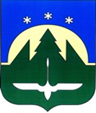 Городской округ Ханты-МансийскХанты-Мансийского автономного округа – ЮгрыДУМА ГОРОДА ХАНТЫ-МАНСИЙСКАРЕШЕНИЕ№ 13-VII РД		                                                         Принято									   29 октября 2021 годаОб образовании комиссии по местному самоуправлению Думы города Ханты-Мансийска седьмого созываВ соответствии со статьями 23, 24 Регламента Думы города
Ханты-Мансийска, руководствуясь частью 1 статьи 69 Устава города                Ханты-Мансийска,Дума города Ханты-Мансийска РЕШИЛА:Образовать комиссию по местному самоуправлению Думы города
Ханты-Мансийска седьмого созыва.Сформировать комиссию по местному самоуправлению Думы города
Ханты-Мансийска седьмого созыва в составе согласно приложению 1                           к настоящему Решению.Утвердить положение о комиссии по местному самоуправлению Думы города Ханты-Мансийска седьмого созыва согласно приложению 2                   к настоящему Решению.Настоящее Решение подлежит официальному опубликованию
в средствах массовой информации.Председатель Думыгорода Ханты-Мансийска						         К.Л. ПенчуковПодписано29 октября 2021 годаПриложение 1к Решению Думы города Ханты-Мансийскаот 29 октября 2021 года  № 13-VII РДСостав комиссии по местному самоуправлению
Думы города Ханты-Мансийска седьмого созываБормотова Татьяна Витальевна, депутат Думы города Ханты-Мансийска;Данников Евгений Владимирович, депутат Думы города Ханты-Мансийска;Загваздин Василий Александрович, депутат Думы города Ханты-Мансийска;Казакова Валентина Алексеевна, депутат Думы города Ханты-Мансийска;Лавренов Александр Валерьевич, депутат Думы города Ханты-Мансийска;Репский Василий Михайлович, депутат Думы города Ханты-Мансийска;Трушкова Юлия Геннадьевна, депутат Думы города Ханты-Мансийска;Чистов Виталий Викторович, депутат Думы города Ханты-Мансийска;Чумарин Айрат Раисович, депутат Думы города Ханты-Мансийска;представитель Ханты-Мансийской межрайонной прокуратуры,                              по согласованию;представитель аппарата Думы города Ханты-Мансийска;представитель юридического управления Администрации города
Ханты-Мансийска, по согласованию;представитель Общественной палаты города Ханты-Мансийска,                           по согласованию.Приложение 2к Решению Думы города Ханты-Мансийскаот 29 октября 2021 года  № 13-VII РДПоложение о комиссии по местному самоуправлению Думы города Ханты-Мансийска седьмого созываСтатья 1. Общие положения1. Комиссия по местному самоуправлению Думы города                          Ханты-Мансийска седьмого созыва (далее – Комиссия) является постоянно действующим органом Думы города Ханты-Мансийска седьмого созыва                         и осуществляет свою деятельность в течение срока полномочий Думы города Ханты-Мансийска седьмого созыва (далее – Дума города).2. В своей деятельности Комиссия руководствуется Конституцией Российской Федерации, федеральными законами и иными нормативными правовыми актами Российской Федерации, Уставом (Основным законом) Ханты-Мансийского автономного округа – Югры, законами Ханты-Мансийского автономного округа – Югры, Уставом города Ханты-Мансийска, Регламентом Думы города Ханты-Мансийска, решениями Думы города Ханты-Мансийска и настоящим Положением.3. Деятельность Комиссии основывается на принципах законности, коллегиальности, открытости и ответственности за принимаемые решения.4. Материально-техническое, организационное, информационное обеспечение деятельности Комиссии осуществляется аппаратом Думы города.Статья 2. Направления деятельности и полномочия Комиссии1. Комиссия осуществляет свою деятельность по следующим направлениям:Устав города Ханты-Мансийска, проекты муниципальных правовых актов о внесении изменений и дополнений в Устав города                     Ханты-Мансийска;вопросы, связанные с формами непосредственного осуществления населением местного самоуправления и участия населения в осуществлении местного самоуправления в городе Ханты-Мансийске;стратегия социально-экономического развития города                   Ханты-Мансийска;определение порядка участия города Ханты-Мансийска                                в организации межмуниципального сотрудничества;определение порядка материально-технического                                         и организационного обеспечения деятельности органов местного самоуправления города Ханты-Мансийска;установление гарантий и компенсаций для лиц, работающих                   и проживающих в районах Крайнего Севера и приравненных к ним местностях, в организациях, финансируемых из местного бюджета;установление порядка проведения конкурса по отбору кандидатур на должность Главы города Ханты-Мансийска;формирование Счетной палаты города Ханты-Мансийска, вопросы деятельности Счетной палаты города Ханты-Мансийска;генеральный план города Ханты-Мансийска;утверждение Положения об Общественной палате города                Ханты-Мансийска;утверждение структуры Администрации города                              Ханты-Мансийска;установление за счет средств бюджета города Ханты-Мансийска дополнительных мер социальной поддержки и социальной помощи для отдельных категорий граждан;определение размеров и условий оплаты труда лиц, замещающих муниципальные должности на постоянной основе, муниципальных служащих,  а также лиц, не замещающих должности муниципальной службы                                 и исполняющих обязанности по техническому обеспечению деятельности Думы города;муниципальный контроль;организация деятельности Думы города Ханты-Мансийска;осуществление мер по противодействию коррупции в границах города Ханты-Мансийска;рассмотрение информаций на проекты решений Думы города, представлений и протестов прокурора на решения Думы города, а также иных заявлений об оспаривании решений Думы города;рассмотрение заключений антикоррупционной экспертизы                       на действующие нормативные правовые акты Думы города;иные направления деятельности, отнесенные к ее ведению Думой города.2. Комиссия по направлениям, отнесенным к ее ведению:организует разработку проектов решений Думы города;в соответствии с Регламентом Думы города рассматривает внесенные субъектами правотворческой инициативы в Думу города проекты решений Думы города по вопросам, отнесенным к направлениям деятельности Комиссии, вносит по ним замечания и предложения;принимает решение о готовности проекта муниципального правового акта к рассмотрению Думой города;обращается в Думу Ханты-Мансийского автономного                       округа – Югры, исполнительные органы государственной власти                        Ханты-Мансийского автономного округа – Югры, Администрацию города Ханты-Мансийска, иные органы для получения необходимой информации, разъяснений по направлениям своей деятельности;решает вопросы организации своей деятельности;осуществляет контроль за исполнением собственных решений;осуществляет анализ и контроль за реализацией решений Думы города по направлениям деятельности Комиссии, в том числе заслушивает                 на заседании Комиссии информацию Администрации города Ханты-Мансийска (далее – Администрация города), органов Администрации города                             (по направлениям деятельности Комиссии) в целях подготовки соответствующих заключений Комиссии для Думы города; осуществляет взаимодействие с федеральными органами государственной власти, органами государственной власти автономного округа и органами местного самоуправления других муниципальных образований автономного округа по вопросам, отнесенным к направлениям деятельности Комиссии;осуществляет иные полномочия в соответствии с решениями Думы города.Статья 3. Структура Комиссии, полномочия председателя, его заместителя, права членов Комиссии1. В структуру Комиссии входит председатель Комиссии, его заместитель и члены Комиссии.Количественный состав Комиссии определяется решением Думы города об образовании Комиссии. В состав Комиссии включается не менее 3-х депутатов Думы города, изъявивших желание участвовать в работе Комиссии. В состав Комиссии могут входить специалисты аппарата Думы города                         и Администрации города, а также по согласованию - представители иных органов и организаций.2. Комиссию возглавляет председатель, который избирается на эту должность решением Думы города в порядке, установленном Регламентом Думы города, из числа депутатов, входящих в состав Комиссии.3. Заместитель председателя Комиссии избирается Комиссией из числа депутатов Думы города, входящих в состав Комиссии. Заместитель председателя избирается открытым голосованием на заседании Комиссии. Избранным считается кандидат, получивший более половины голосов членов Комиссии, присутствующих на заседании. Председательствующий голосует последним, в случае равенства голосов голос председательствующего является решающим.4. Председатель Комиссии:1) организует работу Комиссии;2) созывает заседания Комиссии;3) председательствует на заседаниях Комиссии;4) обеспечивает подготовку вопросов, выносимых на заседание Комиссии;5) обеспечивает направление членам Комиссии необходимых для работы документов и материалов;6) подписывает протоколы заседаний, решения Комиссии;7) дает поручения членам Комиссии;8) организует взаимодействие с постоянными комитетами, комиссиями Думы города;9) информирует Думу города о деятельности Комиссии;10) выполняет иные функции, связанные с организацией работы Комиссии.5. Заместитель председателя Комиссии:1) выполняет функции председателя Комиссии в его отсутствие;2) осуществляет иные функции по поручению председателя Комиссии.6. Члены Комиссии:1) вправе вносить предложения и замечания по повестке заседания Комиссии, порядку рассмотрения и существу обсуждаемых вопросов;2) на заседаниях Комиссии вправе участвовать в прениях, задавать вопросы докладчикам и председательствующему на заседании, выступать                         с предложениями и замечаниями, объяснять мотивы голосования и давать справки по рассматриваемым на заседании вопросам;3) по поручению Комиссии либо по собственной инициативе изучают вопросы, относящиеся к ведению Комиссии, обобщают предложения органов местного самоуправления города и граждан и сообщают свои выводы                         и предложения в Комиссию.Статья 4. Порядок ведения заседания Комиссии1. Заседание Комиссии правомочно, если на нем присутствует не менее половины членов Комиссии.2. Член Комиссии обязан присутствовать на заседаниях Комиссии                      и принимать участие в ее работе.О невозможности присутствовать на заседании Комиссии                                по уважительной причине член Комиссии заблаговременно извещает председателя Комиссии непосредственно либо через аппарат Думы города.В этом случае член Комиссии вправе направить в письменном виде                   в Комиссию свое мнение по обсуждаемым вопросам для оглашения его                     на заседании Комиссии.3. Заседание Комиссии проводится в соответствии с повесткой, утвержденной в начале заседания большинством голосов от числа присутствующих на заседании членов Комиссии. Формирование повестки заседания обеспечивает председатель Комиссии. В повестку заседания включаются вопросы по направлениям деятельности Комиссии по мере                   их поступления, а также вопросы, включенные в план работы Думы города.4. Решение Комиссии принимается открытым голосованием путем поднятия руки большинством голосов от числа присутствующих на заседании членов Комиссии.Решения Комиссии фиксируются в протоколе. Поручение Комиссии, зафиксированное в протоколе, направляется в форме выписки из протокола заседания Комиссии.5. На заседании Комиссии вправе присутствовать с правом совещательного голоса депутаты Думы города, не входящие в состав Комиссии, руководители органов Администрации города или лица, уполномоченные указанными руководителями.На заседание Комиссии могут приглашаться эксперты, а также представители заинтересованных лиц.На заседании Комиссии вправе присутствовать представители средств массовой информации и граждане в порядке, установленном Регламентом Думы города Ханты-Мансийска для заседаний Думы города.6. Комиссия вправе провести закрытое заседание (закрытое рассмотрение вопроса), если предложение об этом внесено председателем Комиссии или не менее чем половиной состава Комиссии. Решение о проведении закрытого заседания (закрытого рассмотрения вопроса) принимается открытым голосованием большинством голосов от числа присутствующих на заседании членов Комиссии. На закрытом заседании (закрытом рассмотрении вопроса) присутствуют члены Комиссии и приглашенные Комиссией лица.7. Для всестороннего изучения рассматриваемых вопросов Комиссия вправе запрашивать мнения постоянных комитетов Думы города, комиссий Думы города.